OBEC BYSTRÉ                                    518 01 Dobruška, Bystré č.p.110IČO: 274763			Tel/fax: 494 665 121	           	E-mail:ou@obecbystre.czBankovní spojení:1183808399/0800 Česká spořitelna	www.obecbystre.czVáš dopis značky	Naše značka	    vyřizuje/funkce/linka	v Bystrém dne3.9.2014Věc  :   Volební komisePro tyto volby byla určena 5 členná volební komiseZapisovatelka		Blanka Hejzlarová 		Bystré č. 118	Členové		Martin Dědek		Bystré č. 5			Monika Marešová		Bystré č. 116Klára Ševčíková		Provodov č. 12Dana Zárubová		Bystré č. 29Karel Přibyl			Bystré č.73								Václav Drašnar								starosta obce								Tel: 602 121 178V O L B YDo zastupitelstev obcí a Senátu Parlamentu České republiky ve dnech 10.a11.10.2014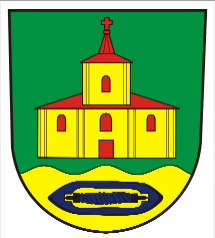 